                                 ESTADISTICAS EN MATEMÁTICAS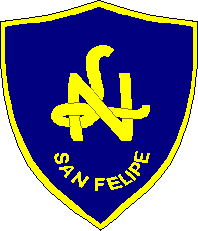 Objetivo: Realizan datos  estadísticos con  gráfico  de barras.KILÓGRAMOS                                 Kilógramos  de manzanas, peras, naranjas   160                                                   y plátanos vendidos por  una verdulería.   140   120   100    80    60    40    20     0                                                                                                                                                                         FRUTASSobre la base de la información  entregada  responda.1) ¿Cuál es el orden, desde  la izquierda a la derecha, de las etiquetas  de las barras en el       gráfico?.  Naranjas, peras, plátanos, manzanas.Peras, naranjas, manzanas, plátanos.Manzanas, peras, naranjas, plátanos.Plátanos, naranjas, peras, manzanas.2) ¿Cuántos kilos  de peras  se  vendieron?      a) 40                                                   c) 120      b) 80                                                   d) 1403) Si  considera que las ganancias  por la venta  de cada kilo  de manzanas es de $1.000, por      cada kilo  de naranjas $1.100 , por  cada kilo  de peras es de $900 y por  cada kilo de      plátanos es  de $1.400.¿Qué  fruta generó menor  cantidad  de ganancias en la semana?      a) Peras                                               c) Plátanos     b) Naranjas                                         d) Manzanas           VOLUMEN  DE LECHE  PROCESADA, SEGÚN AÑO 2007 – 2010.450400350300250200150100  50   0                  2007                 2008                   2009                 20104)                               Verdadero (V)  o Falso (F) .__________Durante  el año 2009 se  procesó menos  de 300 litros  de leche.__________Durante el periodo 2007 – 2010 el año en que hubo mayor cantidad  de litros                     de leche procesada fue en el 2010._________  En el año 2008 se procesaron  menos litros   de leche que en el año 2009.__________En el periodo 2007- 2010 la cantidad  de litros  de leche  procesada ha ido en                     aumento. __________En el año 2010 se  procesaron más  de 350 millones  de litros  de leche que en                    el año  2009.                    RESOLVER  CON MEDIDADAS  DE TENDENCIA  CENTRA. 5) Las   edades   en un grupo  de niños son;  10 ; 12 ; 10 ; 13 ; 9 ; 8 ; 10 ; 8 ; 10 ; 12; 13 ; 10  años.¿Cuál    es la media  de sus  respectivas  edades?-No  olvides   ordenar  los datos de mayor  a menor  o viceversa.6) ¿Cuál  es la moda  de sus edades?.7) ¿Cuál  es la mediana  de las  edades  en los  niños? .                                                             PROBABILIDADES 1) ¿Cuál   es la probabilidad  de que al lanzar  una moneda al aire, salga cara o salga sello?a) 100%b) 70%c)  50%d) 10%2) Una  tómbola      contiene  dos bolitas  blancas   y  cinco  rojas. La probabilidad  de que  al extraer  al azar  una de ellas ,esta resulte  ser blanca es:2                                     b)   2                                              c)   7                                               d)  55                                           7                                                     2                                                    73)  La  caja  de la figura   contiene  bolitas  blancas  y  negras .Para  que  la  probabilidad  de sacar  una bolita  negra  sea  de    1     , en la caja   habría  que:                                         2Quitar  una bolita  negraQuitar  2  bolitas  blancasAgregar  una bolita  negraAgregar  2  bolitas  blancas4) ¿Cuál  de los siguientes  sucesos  tiene  mayor  probabilidad  de ocurrencia?a) Obtener  un 6  al lanzar  un dadob) Sacar  un  oro  en un naipe  españolc) Obtener  sello  al lanzar  una monedad) Extraer  un jocker  de un naipe  inglés5) En  un curso  de jóvenes  y adultos  nocturno, hay  30  alumnos. La probabilidad  de seleccionar   a un alumno del curso  y que  sea  mayor  de 30 años  es de 1     .                                                                                                        5¿Cuántos   alumnos  en la clase   son  mayores  de  30  años?a)  1b)  25c)   5d)  6                                                          RESOLVER   PROBLEMAS6) Una tortuga  ha caminado  3,5 metros   y  descansa, nuevamente retoma  su  andar y camina  3,7 metro  más, de  nuevo  descansa , nuevamente  vuelve  a  caminar otros 4,7 metros.  Si  medimos la distancia  que  ha  recorrido  la  tortuga  en  su forma de caminar.¿Cuántos  metros  lleva  recorrido  la  tortuga?11,9 metros                                                       C.   11,7  metros11,8 metros                                                       D.  11 , 6 metros7) Una  babosa   intenta subir  en forma   ascendente    en un pozo de agua.Lleva recorrido   20  centímetro s  , pero resbala  12 , 5 centímetros aproximadamente.¿En  qué    lugar queda ahora la  babosa? En el lugar donde comenzó a subir.             C. En  los   7 ,5 centímetros.En  la mitad del pozo.                                       D. se    cae  y  no sube.8)       ¿   23   +   5  -   (   - 7  + 8)  +  8   •  3    : 6     ?Nombre _________________________________________________________________Curso:          Fecha______    puntos____   pje 60%.Profesor; Mario  Quiñones  Rebolledo. 